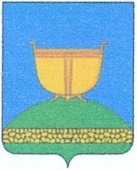 ИСПОЛНИТЕЛЬНЫЙ КОМИТЕТВЫСОКОГОРСКОГО МУНИЦИПАЛЬНОГОРАЙОНА РЕСПУБЛИКИ ТАТАРСТАНТАТАРСТАН РЕСПУБЛИКАСЫ
БИЕКТАУ МУНИЦИПАЛЕ РАЙОНЫ
БАШКАРМА КОМИТЕТЫ         Кооперативная ул., 5, пос. ж/д станция Высокая Гора,	     Кооперативная ур., 5, Биектау т/ю станциясе поселогы,   Высокогорский район, Республика Татарстан, 422700	     Биектау районы, Татарстан Республикасы, 422700Тел.: +7 (84365) 2-30-50, факс: 2-30-86, e-mail: biektau@tatar.ru, www.vysokaya-gora.tatarstan.ru             ПОСТАНОВЛЕНИЕ                                                                  КАРАР                 от 31.10.2019                                                                        № 1897Об утверждении Положения о раскрытии информации о собственности Высокогорского муниципального района Республики ТатарстанВ соответствии с Постановлением Кабинета Министров Республики Татарстан от 16.05.2008 № 327 "Об утверждении Положения о раскрытии информации о собственности Республики Татарстан" (в целях повышения инвестиционной активности на территории Республики Татарстан, а также более эффективного и рационального использования муниципальной собственности Исполнительный комитет Высокогорского муниципального района постановляет: 1. Утвердить прилагаемое Положение о раскрытии информации о собственности Высокогорского муниципального района Республики Татарстан.2.     Опубликовать настоящее постановление на официальном портале правовой информации Республики Татарстан и на официальном сайте Высокогорского муниципального района Республики Татарстан.3.  Контроль за исполнением настоящего постановления оставляю за собой.Руководитель исполнительного комитетаВысокогорского муниципального района                                               Д.Ф. ШайдуллинПриложение УтвержденоПостановлением исполнительногокомитета Высокогорского муниципального районаот _______________2019 № _______Положениео раскрытии информации о собственности Высокогорского муниципального района Республики Татарстан1. Общие положения1.1. Положение о раскрытии информации о собственности Высокогорского муниципального района Республики Татарстан разработано на основании Федеральных законов от 27.07.2006 № 149-ФЗ «Об информации, информационных технологиях и о защите информации», от 21.12.2001 № 178-ФЗ «О приватизации государственного и муниципального имущества», от 21.07.1993 № 5485-1 «О муниципальной тайне», и определяет состав информации о муниципальной собственности Высокогорского муниципального района Республики Татарстан, а также способы, порядок и сроки ее раскрытия, в том числе по отдельным объектам собственности.1.2. Под раскрытием информации о муниципальной собственности Высокогорского муниципального района Республики Татарстан понимается обеспечение доступа к ней всех заинтересованных лиц.1.3. Информация об объектах учета муниципальной собственности Высокогорского муниципального района Республики Татарстан предоставляется МКУ «Палата имущественных и земельных отношений Высокогорского муниципального района Республики Татарстан» в соответствии с нормативно-правовыми актами Российской Федерации, Республики Татарстан муниципальными нормативными правовыми актами. Отказ в предоставлении информации возможен в случае содержания в запрашиваемой информации сведений, составляющих государственную тайну.1.4. Использование информации в ущерб интересам юридических лиц, по которым она предоставляется, влечет ответственность, предусмотренную действующим законодательством Российской Федерации.1.5. Информация о муниципальной собственности Высокогорского муниципального района Республики Татарстан предоставляется в объеме сведений, зарегистрированных в Реестре муниципальной собственности Высокогорского муниципального района Республики Татарстан, а также сведений о земельных участках, находящихся в собственности Высокогорского муниципального района.1.6. Раскрытие информации о муниципальной собственности Республики Татарстан осуществляется в форме распространения информации и предоставления информации заинтересованным лицам.Распространение информации осуществляется посредством опубликования в средствах массовой информации и размещения на сайте в сети «Интернет».Предоставление информации осуществляется по письменным обращениям заинтересованных лиц, в том числе по отдельным объектам собственности.2. Распространение информации2.1. Информация о муниципальной собственности Высокогорского муниципального района Республики Татарстан, распространяемая посредством размещения ее на сайте в сети «Интернет», определяется следующим перечнем сведений (за исключением случаев, когда такие сведения содержат информацию, доступ к которой ограничен законодательством):перечень муниципальных учреждений Высокогорского муниципального района Республики Татарстан (наименование, местонахождение);перечень муниципальных унитарных предприятий Высокогорского муниципального района Республики Татарстан (наименование, местонахождение);перечень хозяйственных обществ, доли уставного капитала (пакеты акций) которых находятся в собственности Высокогорского муниципального района Республики Татарстан (наименование, местонахождение хозяйственного общества, доля Высокогорского муниципального района в уставном капитале);перечень недвижимого имущества (здания, помещения), находящегося в собственности Высокогорского муниципального района Республики Татарстан (наименование, местонахождение, площадь, целевое назначение, ограничение использования, обременение правами третьих лиц);прогнозный план (программа) приватизации муниципального имущества Высокогорского муниципального района Республики Татарстан;отчет о выполнении прогнозного плана (программы) приватизации муниципального имущества Высокогорского муниципального района Республики Татарстан.Указанная информация о муниципальной собственности Высокогорского муниципального района Республики Татарстан также может быть опубликована в средствах массовой информации.2.2. Сведения, указанные в пункте 2.1 настоящего Положения, подлежат ежегодному опубликованию на официальном сайте Высокогорского муниципального района по состоянию на 1 января - не позднее четырех месяцев после окончания финансового года.2.3. Раскрытие информации об объектах имущества, находящихся в муниципальной собственности Высокогорского муниципального района Республики Татарстан, в связи с их приватизацией осуществляется в объеме, определяемом законодательством о приватизации.3. Предоставление информации заинтересованным лицам3.1. Информация по отдельным объектам имущества, зарегистрированным в Реестре муниципальной собственности Высокогорского муниципального района Республики Татарстан (далее - объектам учета), предоставляется по обращению заинтересованных лиц в форме письма или выписки из Реестра муниципальной собственности Высокогорского муниципального района Республики Татарстан.3.2. Информация об объектах учета (или мотивированное решение об отказе в ее предоставлении) предоставляется Палатой имущественных и земельных отношений Высокогорского муниципального района Республики Татарстан в срок не более 30 дней со дня регистрации обращения.3.3. Выписки из Реестра муниципальной собственности Высокогорского муниципального района Республики Татарстан предоставляются:правообладателям объектов учета или их законным представителям;физическим и юридическим лицам, получившим доверенность от правообладателя объекта учета или его законного представителя;Счетной палате Российской Федерации, Счетной палате Республики Татарстан, Контрольно-счетной палате Высокогорского муниципального района;органам местного самоуправления и органам государственной власти Республики Татарстан, других субъектов Российской Федерации;федеральным органам государственной власти, в том числе:органам, осуществляющим государственную регистрацию прав на недвижимое имущество и сделок с ним;налоговым органам;судам, правоохранительным органам, судебным приставам-исполнителям, имеющим в производстве дела, связанные с объектами учета и (или) их правообладателями;федеральному антимонопольному органу и его территориальному органу в Республике Татарстан.3.4. Заинтересованным лицам, не указанным в пункте 3.3 настоящего Положения, предоставляется только информация о нахождении объектов учета в Реестре муниципальной собственности Высокогорского муниципального района Республики Татарстан.3.5. Отказ в предоставлении запрашиваемой информации, выдаваемый в письменной форме, должен быть мотивирован.Основаниями для отказа в предоставлении запрашиваемой информации являются следующие причины:в обращении запрашиваются сведения, содержащие информацию, доступ к которой ограничен законодательством;содержание обращения не позволяет однозначно идентифицировать объект, информация о котором интересует данное лицо;в обращении был указан объект имущества, по которому отсутствует сведения в Реестре муниципальной собственности Высокогорского муниципального района Республики Татарстан.